 Дидактическая игра «Вопросик»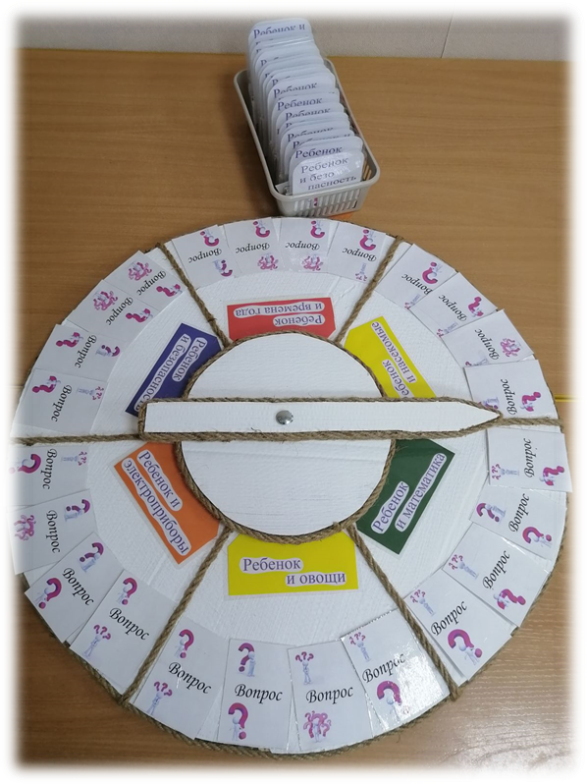 Дидактические игры – игры, в которых познавательная деятельность сочетается с игровой деятельностью. С одной стороны, дидактическая игра – одна из форм обучающего воздействия взрослого на ребенка, а с другой – игра является основным видом самостоятельной деятельности детей.Данное пособие предназначено для детей от 5-7 лет.Цель игры: Создание условий для развития интеллектуальных способностей у детей как основы познавательной деятельности.Задачи игры:- расширять активный и пассивный словарь.-воспитывать толерантное отношение к товарищам в ходе совместной деятельности.- расширять кругозор детей.- воспитывать самостоятельность, целеустремлённость, настойчивость, уверенность в себе.- развивать умение отстаивать свою идею, своё мнение. Материалы: игра изготовлена из картона в форме круга; разделена на 6 секторов; покрашена белой краской; декорирована жгутом; картотека вопросов и тем.Описание игры: На круг раскладываются 6 тем и 4 вопроса из картотеки на эту тему. Игрок крутит стрелку и случаем выбирает вопрос (если стрелка укажет на место, где пусто, берётся вопрос лежащий слева). Воспитатель называет тему и читает вопрос. Игра продолжается до последнего вопроса.Правила очень важны и обговариваются в начале игры:- перебивать друг друга НЕЛЬЗЯ- выкрикивать ответ НЕЛЬЗЯ- нарушить порядок НЕЛЬЗЯРезультаты игры:-победитель определяется подсчётом правильных ответов.Варианты развития игры могут быть разные:- игра командная или индивидуальная.- темы на каждый сектор круга или одна тема на игру.- ведущим может быть взрослый или ребенок, как организующий игру самостоятельно, читая вопросы с помощью взрослого.